Publicado en Madrid el 03/12/2019 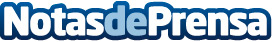 5 años de vida de 2btube con presencia en 5 países, 1.200M de reproducciones al mes y 425M de seguidoresDesde 2014, la startup se ha convertido en uno de los principales grupos de medios españoles, gestionando más de 500 canales de influencers, produciendo vídeos tanto para plataformas online como offline y trabajando con más de 250 marcas. Especializada en conectar con el público joven y en adelantarse a las nuevas tendencias de consumo audiovisual, 2btube cuenta ya con un equipo de más de 100 personas y oficinas en 5 países: España, México, Ecuador, Colombia y Estados UnidosDatos de contacto:Ana91 411 58 68 Nota de prensa publicada en: https://www.notasdeprensa.es/5-anos-de-vida-de-2btube-con-presencia-en-5 Categorias: Internacional Imágen y sonido Comunicación Televisión y Radio Emprendedores E-Commerce Oficinas http://www.notasdeprensa.es